         В соответствии со статьей 16 Федерального закона от 06.10.2003 № 131-ФЗ «Об общих принципах организации местного самоуправления в Российской Федерации», статьей 39 Градостроительного кодекса Российской Федерации, с Законом Оренбургской области от 16.03.2007 № 1037\233-IV-ОЗ «О градостроительной деятельности на территории Оренбургской области», Уставом муниципального образования Соль-Илецкий городской округ Оренбургской области, Решением Совета депутатов муниципального образования городское поселение город Соль-Илецк от 30.05.2012 № 159 (в редакции решения Совета депутатов городское поселение город Соль-Илецк  от 23.10.2014 № 314; решения Совета депутатов муниципального образования Соль-Илецкий городской округ от 30.03.2016 № 352; от 18.10.2017 № 616; от 17.07.2019 № 799, от 26.05.2021 №79, от 05.10.2022       № 224) «Об утверждении Правил землепользования и застройки муниципального образования Соль-Илецкий городской округ Оренбургской области», на основании заявления Куанова А.Б. от 21.09.2023    № 20, постановляю:          1. Провести публичные слушания по выдаче разрешения на условно разрешенный вид использования земельного участка с кадастровым номером 56:47:0101080:541, расположенного по адресу: Оренбургская область, Соль-Илецкий городской округ, г.Соль-Илецк -  «Туристическое обслуживание»   код 5.2.1, согласно приказу Росреестра от 10.11.2020  N П/0412 «Об утверждении классификатора видов разрешенного использования земельных участков».         2. Слушания  провести 09.10.2023 года  в 18ч.00м. по местному времени  в каб. № 39 администрации муниципального образования Соль-Илецкий городской округ по адресу: г.Соль-Илецк, ул.Карла Маркса, 6  в форме массового обсуждения с участием населения Соль-Илецкого городского округа и представителей общественности.3. Опубликовать настоящее постановление в средстве массовой информации  в сетевом издании – «Правовой портал муниципального образования Соль-Илецкий городской округ Оренбургской области» pravo-soliletsk.ru и разместить на сайте администрации Соль-Илецкого городского округа: http://www.soliletsk.ru/.4. Контроль за исполнением настоящего постановления оставляю за собой.5. Постановление вступает в силу после его официального опубликования.Первый заместитель главы администрации городского округа – заместитель главыадминистрации городского округапо строительству, транспорту,благоустройству и ЖКХ                                                           В.Н. ПолосухинРазослано:  организационный отдел, отдел архитектуры, градостроительства и земельных отношений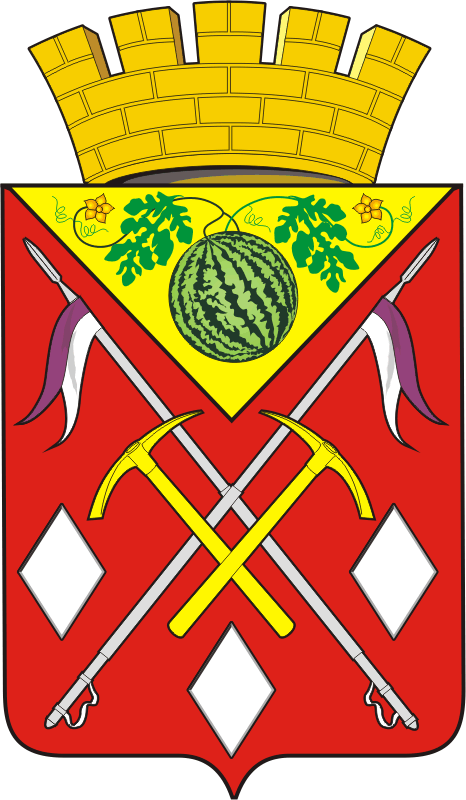 АДМИНИСТРАЦИЯМУНИЦИПАЛЬНОГООБРАЗОВАНИЯСОЛЬ-ИЛЕЦКИЙГОРОДСКОЙ ОКРУГОРЕНБУРГСКОЙ ОБЛАСТИПОСТАНОВЛЕНИЕ22.09.2023 № 2024-пО проведении публичных слушаний по выдаче разрешения на условно разрешенный вид использования земельного участка с кадастровым номером 56:47:0101080:541, расположенного по адресу: Оренбургская область, Соль-Илецкий городской округ, г.Соль-Илецк